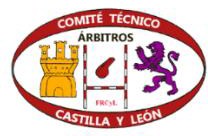 CERTIFICADO TEST ANTIGENOS COVID-19Por la presente yo Dr./Dra	conDNI........................................ y Nº de colegiado/a (OBLIGATORIAMENTE MÉDICO COLEGIADO)	certifico que herealizado el COVID-19 Ag Test a:En ......................................... a ....................................... de....................... de 20...................Firmado:NOMBRELICENCIARESULTADOPositivo | NegativoPositivo | NegativoPositivo | NegativoPositivo | NegativoPositivo | NegativoPositivo | NegativoPositivo | NegativoPositivo | NegativoPositivo | NegativoPositivo | NegativoPositivo | NegativoPositivo | NegativoPositivo | NegativoPositivo | NegativoPositivo | NegativoPositivo | NegativoPositivo | NegativoPositivo | NegativoPositivo | NegativoPositivo | NegativoPositivo | NegativoPositivo | NegativoPositivo | NegativoPositivo | NegativoPositivo | NegativoPositivo | NegativoPositivo | NegativoPositivo | Negativo